당신의 목자를 엄호하라-Erwin W. Lutzer 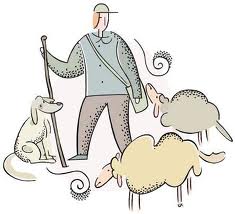 † 당신의 목자를 엄호하라-Erwin W. Lutzer 목사님들은 우리가 그들을 위해 기도하는 것을 원하고 있습니다. 그리고 그들은 정말로 우리의 기도가 필요합니다. 왜냐 구요? 왜냐하면 그분들은 교회 안의 어떤 성도님들보다 더 많이 마귀의 (그리고 교단사람들의) 공격을 받기 때문입니다. 그러면 왜 목사님들이 원수 마귀의 집중 공격대상입니까?첫째, 목사님들은 하나님 앞에서 어떤 다른 성도들 보다 책임이 크기 때문입니다. 야고보는 야고보서 3장 1절에 이렇게 이야기합니다. 약0301. 내 형제들아, 우리가 더 대단한 고소(크리마:결정,복수,형벌,심판,고소)를 받는 것을 알아서, 많은 이들이 선생들이 되지 말라.이 고소자 마귀는 목사나 교사를 넘어뜨려서 그들로 하여금 쓴 맛을 보게 하는 것을 다른 어떤 것보다도 즐겨합니다.둘째, 목사님들의 영성이 성도들의 영성을 좌우하기 때문입니다. 만약 사탄이 한 목사님을 패배와 기도하지 않는 삶 속에 머물러 있게만 할 수 있다면 그 목사님의 교회의 성도들은 영적으로 성장을 멈출 것입니다. 교회 성도들의 기도 수준은 목사님의 기도 수준을 웬만해서는 넘어서지 못합니다.셋째, 보통 목사님이 넘어지면 교회 안의 다른 어떤 성도가 넘어질 때보다도 더 큰 피해를 교회에 가져다 주기 때문입니다. 사람들은 목사님을 영적 리더로 바라봅니다. 덜 성숙한 신자들은 그들이 영적으로 존경하던 사람들이 그들을 실망시킬 때 흔히들 혼돈에 빠지고 시험에 듭니다. 그들은 그 혼돈과 상처를 안고 주님으로부터 떨어져 나갈 수도 있습니다.넷째, 목사님들은 그 교회에서 가장 눈에 띄는 위치에 있기 때문입니다. 그래서 목사님을 넘어뜨리면 그 사회 속에서의 그 교회사역의 평판에 결정적인 타격을 입힐 수가 있기 때문입니다. 목사님이 넘어지면 아주 상당한 기간 동안 그 교회의 사역은 힘을 잃게 됩니다. 하나의 추문이 어떤 교회를 사로잡으면 불신자들은 기독교 안에는 참 능력이 없는 것으로 여기기 시작합니다.누가 처음에 말했는지는 모릅니다. 하지만 제가 가장 좋아하는 기도의 상이 하나 있습니다. 우리가 목사님들, 전도자들, 선교사들, 그리고 교단의 지도자들을 위해서 기도할 때 우리는 마치 전화선을 연결하는 전봇대와도 같습니다. 즉 우리는 전기선들을 처리하는 구조물과 같습니다. 하나님의 능력이 전 세계에 정확한 시간에 그리고 정확한 방법으로 내려 올 수 있도록 하는 그런 전신주말입니다. 그래서 우리는 기도할 때 하나님의 뜻을 이루는 것입니다.저는 가끔 사람들에게 농담을 합니다. 목사님 사진을 냉장고에 부쳐 놓으라고요. 그래서 음식이나 마실 것을 가지러 올 때마다 목사님과 목사님 가족을 위해 그리고 다른 사역자들을 위해 한마디의 기도를 하라고 합니다. 여러분도 이렇게 해보라고 권고합니다. 이렇게 하시면 밤늦게 간식 먹을 때 기분이 훨씬 좋을 것입니다.얼마 전 저는 제가 모시는 목사님을 위한 기도문을 하나 쓴 적이 있습니다. 전 그 기도문의 기도를 갖고 자주 기도합니다. 여러분도 목사님이라고 불리는 사람들의 삶 속에서 하나님의 축복이 있도록 기도하는 데 저와 함께 동참하기를 원하리라 생각합니다.■저는 기도합니다. 목사님의 바쁜 할 일들 때문에 목사님의 하나님과의 깊은 교제의 시간이 위협을 받지 않도록목사님들은 보통 너무 많은 시간을 일상의 일을 처리하는 데 쓰다 보니 자주 하나님과 단둘이 시간을 보내는 것을 소홀히 하게 됩니다. 대략 조사한 바에 의하면 미국 내의 목사님들은 하루에 평균 25분 이하를 하나님과 단둘이 만나는 데 쓴다고 합니다.■저는 기도합니다. 목사님들이 교회의 성도들에게 바른 길을 제시하려고 하실 때 목사님들 자신의 가정에도 적당한 량의 관심과 사랑을 주실 수 있도록많은 목사님들이 일주일에 55내지 70시간을 교회 일에다 투자합니다. 그 결과 많은 분들이 가족을 소홀히 하는 불균형적인 삶을 살고 있습니다. 목사님의 가족은 그 교회의 회중의 가장 중요한 일부분입니다.■저는 기도합니다. 목사님들이 좋은 동역자들을 만나서 서로 신앙을 붙잡아 주고 좋은 영적인 형제자매가 되어 예수를 위한 아름다운 사역자 모임을 이룰 수 있도록단지 약 10명중 4명의 목사님들만이 자신들의 삶에서 자신들을 신앙적으로 잘 붙들어 주는 다른 성직자를 동역자로 갖고 있는 것으로 나타났습니다. 사역은 고독합니다. 그래서 모든 목사님들은 그들의 독특한 어려움과 도전들을 나누고 도움을 받을 수 있는 그 누군가가 꼭 필요합니다.■저는 기도합니다. 목사님들이 하나님의 말씀을 설교하고 가르칠 때 용기와 담대함으로 할 수 있도록. 그래서 성도들의 죄를 지적하거나 그들을 회개로 이끌어 가는데 있어서 미지근하거나 머뭇머뭇 거리지 않도록우리는 지금 듣고 기분 좋게 하는 설교로 흐름이 흘러가는 세상에 살고 있습니다. 하지만 정말로 하나님의 사역자들이 사랑과 확신을 갖고 진실을 꼭 말해 주어야 할 때가 있습니다.■저는 기도합니다. 사람들이 목사님의 열심의 본을 잘 따르면서 그 분의 리더십과 열정에 잘 부응하도록교회 리더의 삶에 있어서 가장 중요한 요소는 예수의 사역에 대한 열정입니다. 만약에 목사님이 그가 하고 있는 일에 대해 열정이 없다면 얼마가지 않아서 그 사역과 부르심은 그냥 단순히 하나의 직업으로 전락하고 말 것입니다. 누군가가 말을 했습니다. "목회는 이 세상에서는 최악의 직업입니다. 하지만 사람이 받는 가장 위대한 사명과 부르심입니다."■저는 기도합니다. 목사님들이 절대로 무시할 수 없는 독특한 사랑의 메세지, 희망의 메시지, 구원과 변화 그리고 회복의 메시지를 전한다는 사실이 세상을 일깨울 수 있도록많은 목사님들이 자신의 하는 일의 중요성에 대해 회의를 느낍니다. 과연 자신들이 어떤 변화를 만들어 내는가에 대해 부정적입니다. 그럼에도 불구하고 그들은 도덕적으로 끝없는 추락에 처한 이 세상을 위한 유일한 하나님의 기름 부은 받은 통로입니다.■저는 기도합니다. 목사님들이 그들의 사역을 아주 힘 있게 마무리 할 수 있도록. 그리고 그들의 삶이 하나님의 능력에 잡힌바 되도록, 그리고 그들의 말과, 삶과, 사랑과, 믿음과, 그리고 거룩함이 모든 믿는 자들의 본이 되도록딤전0412. 아무도 네 젊음(네오테스:새로움,젊음)을 얕보게 허용하지 말라, 대신에 너는 말씀에서, 품행(아나스트로페:품행,처신,행위,대화)에서, 사랑에서, 영(靈)에서, 믿음에서, 순수함에서 믿는 자들의 본(本)이 되라,  예수님과 베드로사이의 그 대화를 기억하십니까? 예수님은 괴로운 한 어부의 삶에서 좌절을 읽으셨습니다. 그 순간과 또 다른 알려지지 않은 것들에 대한 압박감이 베드로를 그만 불안과 근심으로 몰고 갔습니다. 예수님은 그의 좋은 친구인 베드로에게 말씀하셨습니다. 눅2231. 그리고 주께서 이르시니라, 시몬아, 시몬아, 보라, 사탄이 너를 갖기를 원했으니, 이는 그가 너를 밀과 같이 체질하려 함이라. 얼마가지 않아 시몬은 큰 유혹을 받게 됩니다. 그리고는 그는 인간성 안에서 넘어지게 됩니다. 하지만 그 구원자의 기도가 그를 붙들었고 다시 베드로가 돌이켜 형제들을 굳세게 하는 일을 할 수 있도록 만들었습니다. 눅2232. 그러나 네 믿음이 모자라지 않도록, 내가 너를 위해 기도했느니라. 그리고 네가 개심하면, 네 형제들을 강화시키라.그리고는 그 구원자의 기도가 그로 하여금 예수께 부탁 받은 사명들을 완수하도록 도와주었습니다.친구들이여 부탁합니다. 절대로 당신의 기도의 능력과 중요성을 과소평가 하지 마십시오. 특히 그 기도가 여러분의 목사님을 위한 기도라면 더더구나 말할 것도 없습니다. 내가 목사로서 섬기고 있었을 때 가장 달콤하고 듣기 좋았던 말은 "목사님, 제가 목사님을 위해 기도하고 있습니다." 이었습니다. 이번 주에도 그리고 다음 주에도 우리를 계속해서 하나님의 임재함 속으로 인도하려고 애쓰는 그 분들을 위해 기도하는 것에 여러분 나와 함께 하지 않으시렵니까?. 